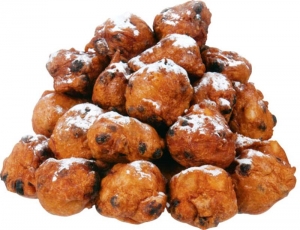 Oliebollenactie 2019huis aan huis-verkoop: dinsdag 31 december vanaf 09.45 uurm.u.v. Veldzigt/ parc Zonnehove en de ParkenDoel: Petra Dekker en haar man Varghese                 Zij  wonen en werken in India.  Volgen en geven Membercare trainingen aan zendingswerkers         Ook zijn ze op zoek naar mogelijkheden hoe ze financieel de lokale zendelingen kunnen ondersteunen.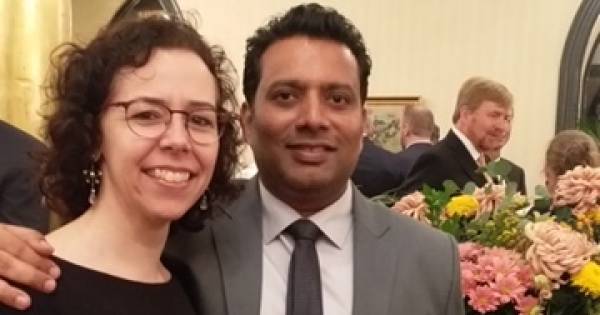 Organisatie: Jeugdraad Protestantse Gemeente OostkapelleBestellingen:  bel Maya Scheunhage  0118-586563               of   Sjoerd Blaas   06-31658473 of stuur een mail naar: maya@zeelandnet.nlDit jaar zijn er ook weer appelbeignets te koop, deze zijn alleen op bestelling te verkrijgenThuisbezorging is mogelijk. Ophalen kan ook tussen 9.00 en 10.00 uur in de Zionskerk aan de achterzijde (Duinweg 36.a. te Oostkapelle)Bedankt namens de kinderen en de Jeugdraad!Stel ons niet teleur, houd de baklucht buiten de deur!